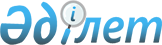 О внесении изменения в решение Карагандинского городского маслихата от 23 августа 2019 года № 426 "Об определении размера и перечня категорий получателей жилищных сертификатов"Решение Карагандинского городского маслихата от 25 мая 2023 года № 32. Зарегистрировано Департаментом юстиции Карагандинской области 26 мая 2023 года № 6419-09
      Карагандинский городской маслихат РЕШИЛ:
      1. В решение Карагандинского городского маслихата от 23 августа 2019 года №426 "Об определении размера и перечня категорий получателей жилищных сертификатов" (зарегистрирован в Реестре государственной регистрации нормативных правовых актов № 5454) внести следующее изменение:
      приложение 2 к указанному решению изложить в новой редакции согласно приложению к настоящему решению.
      2. Настоящее решение вводится в действие по истечении десяти календарных дней после его первого официального опубликования. Перечень категорий получателей жилищных сертификатов
					© 2012. РГП на ПХВ «Институт законодательства и правовой информации Республики Казахстан» Министерства юстиции Республики Казахстан
				
      Председатель

А. Букенов
Приложение к
решению
Карагандинского городского
маслихата
от 25 мая 2023 года
№ 32Приложение 2
к решению
Карагандинского городского
маслихата
от 23 августа 2019 года № 426
№
Наименование
1.
Ветераны Великой Отечественной войны (состоящие в очереди на получение жилья в местных исполнительных органах).
2.
Ветераны, приравненные по льготам к ветеранам Великой Отечественной войны (состоящие в очереди на получение жилья в местных исполнительных органах).
3.
Ветераны боевых действий на территории других государств (состоящие в очереди на получение жилья в местных исполнительных органах).
4.
Лицам с инвалидностью 1 и 2 групп (состоящие в очереди на получение жилья в местных исполнительных органах).
5.
Семьи, имеющие или воспитывающие детей с инвалидностью (состоящие в очереди на получение жилья в местных исполнительных органах).
6.
Лица, страдающие тяжелыми формами некоторых хронических заболеваний, перечисленных в списке заболеваний, утвержденных приказом Министра здравохранения Республики Казахстан от 16 февраля 2022 года №ҚР ДСМ-14 (зарегистрирован в Реестре государственной регистрации нормативных правовых актов № 26830) (состоящие в очереди на получение жилья в местных исполнительных органах).
7.
Пенсионеры по возрасту (состоящие в очереди на получение жилья в местных исполнительных органах).
8.
Дети-сироты и дети, оставшиеся без попечения родителей, не достигшие двадцати девяти лет, потерявшие родителей до совершеннолетия. При призыве таких лиц на воинскую службу возраст продлевается на срок прохождения срочной воинской службы (состоящие в очереди на получение жилья в местных исполнительных органах).
9.
Кандасы (состоящие в очереди на получение жилья в местных исполнительных органах).
10.
Лица, лишившиеся жилища в результате экологических бедствий, чрезвычайных ситуаций природного и техногенного характера (состоящие в очереди на получение жилья в местных исполнительных органах).
11.
Многодетные матери, награжденные подвесками "Алтын алқа", "Күміс алқа" или получившие ранее звание "Мать-героиня", а также награжденные орденами "Материнская слава" I и II степени, многодетные семьи (состоящие в очереди на получение жилья в местных исполнительных органах).
12.
Семьи лиц, погибших (умерших) при исполнении государственных или общественных обязанностей, воинской службы, при подготовке или осуществлении полета в космическое пространство, при спасении человеческой жизни, при охране правопорядка (состоящие в очереди на получение жилья в местных исполнительных органах).
13.
Неполные семьи (состоящие в очереди на получение жилья в местных исполнительных органах).